                                                                                    ПРОГРАММА КОНФЕРЕНЦИИ 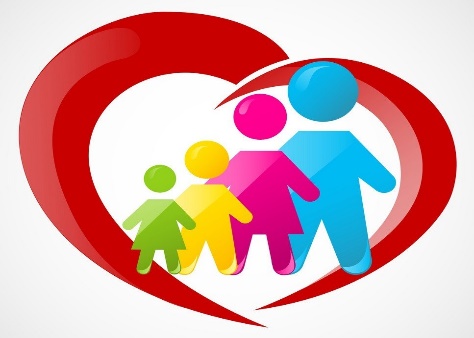 1 ноября 2022 годав МАДОУ состояласьмуниципальная конференция для родителейвоспитанников по вопросу:«Формирование духовно-нравственныхценностей у детей дошкольного возраста»,в которой приняли участие 21 человек.  Открытие конференции  -  вступительное слово заведующего    Ражевой М.В.Исполнение Государственного Гимна Российской Федерации    «Формирование духовно-нравственных ценностей у детей дошкольного возраста»     -  доклад с презентацией воспитателя Богатовой Е.А.«Духовно - нравственное воспитание детей раннего возраста» - доклад с презентацией воспитателя Храмовой Л.Ю.«Патриотическое воспитание у детей дошкольного возраста» - доклад с презентацией воспитателя Русиновой О.А.« Как научить детей дружить» - доклад с презентацией воспитателя Беловой Е.А. Выступление воспитанников подготовительной группы – воспитатель Девятова И.Н., музыкальный руководитель Цибисова В.А.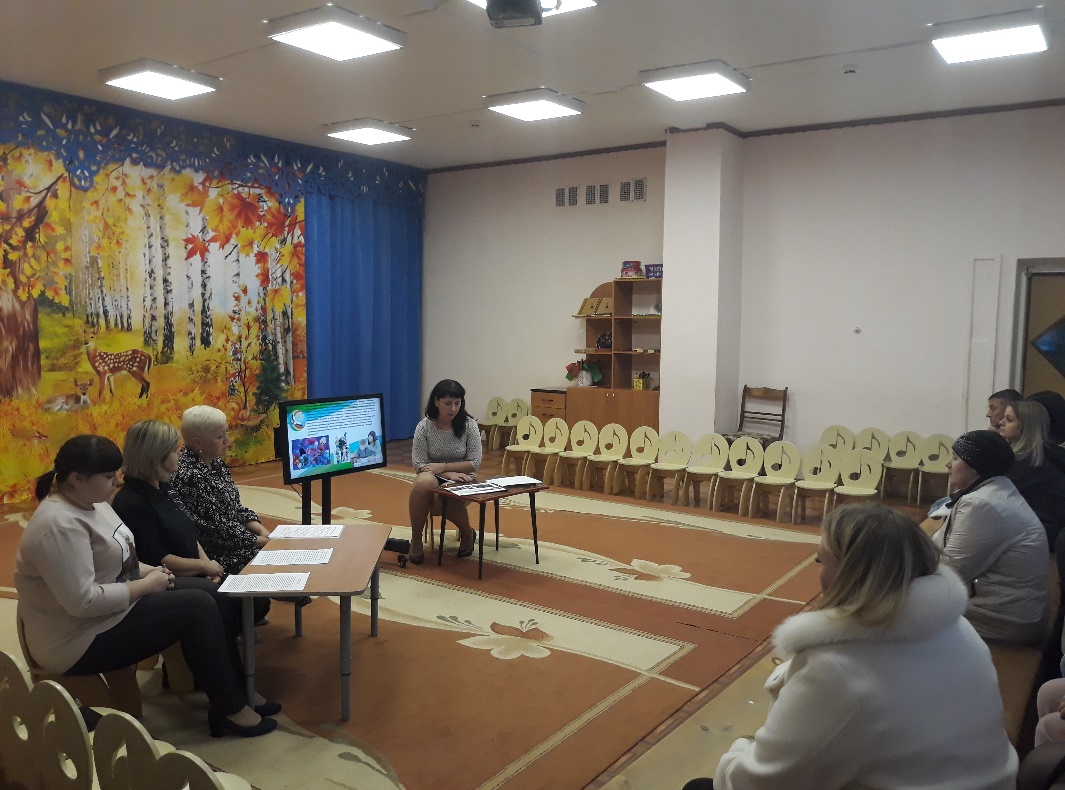 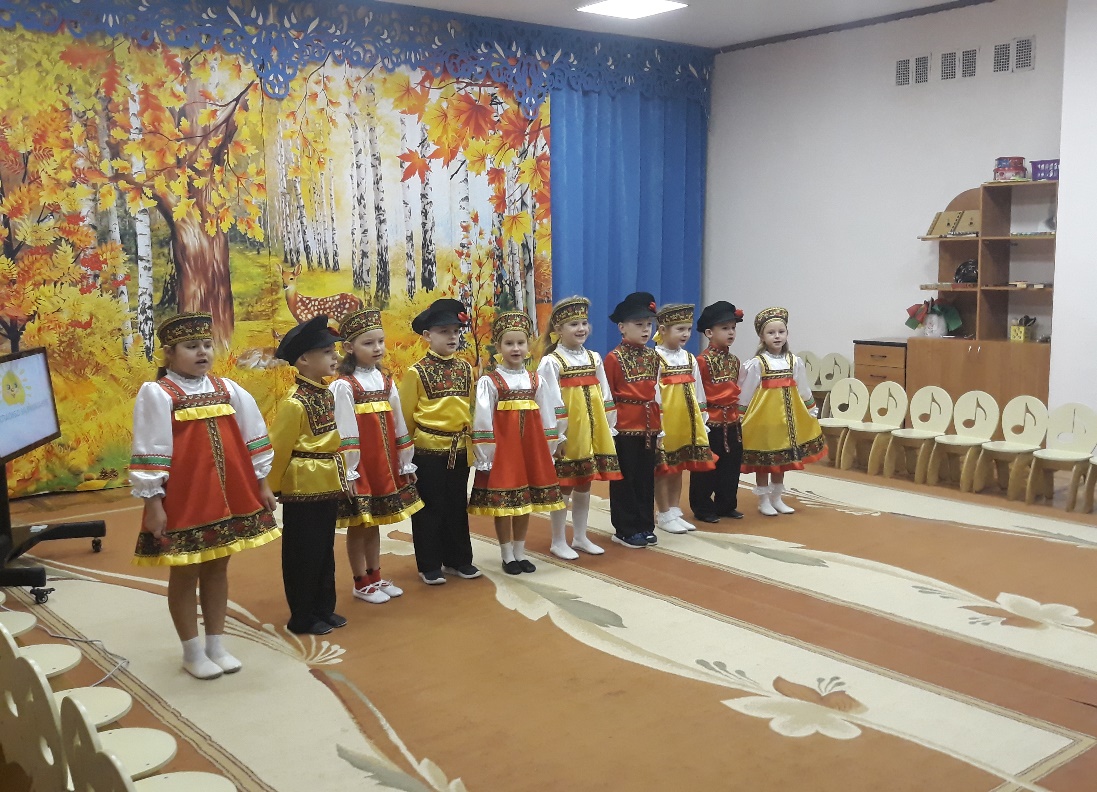 